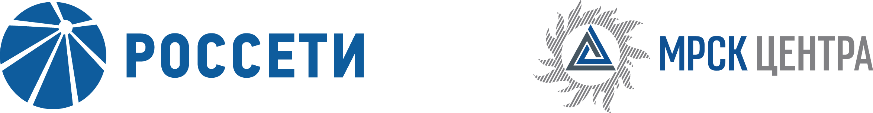 Уведомление №2об изменении условий извещения и закупочной документации открытого запроса предложений для заключения Договора на поставку оборудования СВТ по программе снижения потерь электроэнергии для нужд ПАО «МРСК Центра» (филиала «Воронежэнерго»),(опубликовано на официальном сайте Российской Федерации для размещения информации о размещении заказов www.zakupki.gov.ru, на электронной торговой площадке ПАО «Россети» etp.rosseti.ru № 31807047434 от 19.10.2018 года, а также на официальном сайте ПАО «МРСК Центра» www.mrsk-1.ru в разделе «Закупки»).Организатор запроса предложений ПАО «МРСК Центра», расположенный по адресу: РФ, 127018, г. Москва, 2-я Ямская ул., д. 4, (контактное лицо: Зайцева Александра Анатольевна, контактный телефон (473) 257-94-66), на основании протокола от 09.11.2018 года № 0389-ВР-18-2 вносит изменения в извещение и закупочную документацию открытого запроса предложений для заключения Договора на поставку оборудования СВТ по программе снижения потерь электроэнергии для нужд ПАО «МРСК Центра» (филиала «Воронежэнерго»).Внести изменения в извещение и закупочную документацию и изложить в следующей редакции:Дата окончания срока приема заявок: 14.11.2018 12:00 [GMT +3]Дата и время окончания срока публикации протокола вскрытия конвертов: 14.11.2018 23:30 [GMT +3]пункт 3.4.1.3 закупочной документации: «…Заявки на ЭТП могут быть поданы до 12:00 «14» ноября 2018 года, при этом предложенная Участником в Письме о подаче оферты (подраздел 5.1) цена должна соответствовать цене, указанной Участником на «котировочной доске» ЭТП…»Примечание:По отношению к исходной редакции извещения и закупочной документации открытого запроса предложений для заключения Договора на поставку оборудования СВТ по программе снижения потерь электроэнергии для нужд ПАО «МРСК Центра» (филиала «Воронежэнерго») внесены следующие изменения:изменен крайний срок подачи заявок.	В части, не затронутой настоящим уведомлением, Участники руководствуются извещением и закупочной документацией открытого запроса предложений для заключения Договора на поставку оборудования СВТ по программе снижения потерь электроэнергии для нужд ПАО «МРСК Центра» (филиала «Воронежэнерго»), (опубликовано на официальном сайте Российской Федерации для размещения информации о размещении заказов www.zakupki.gov.ru, на электронной торговой площадке ПАО «Россети» etp.rosseti.ru  № 31807047434 от 19.10.2018 года, а также на официальном сайте ПАО «МРСК Центра» www.mrsk-1.ru в разделе «Закупки»).Председатель закупочной комиссии – заместитель генерального директора –директор филиала ПАО «МРСК Центра» –«Воронежэнерго»	                                                                                  	                        Голубченко Е.А.